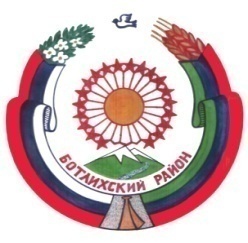 Муниципальное  казенное общеобразовательное учреждение «Ортаколинская средняя общеобразовательная школа»МУНИЦИПАЛЬНОГО РАЙОНА «Ботлихский район»ПРИКАЗ«06» 02.2021 г.                                                                                 № 7-03Об утверждении «дорожной карты» по созданию и функционированию Центра   «Точка роста» естественно-научной и технологической направленностей на базе МКОУ «Ортаколинская  СОШ».В целях создания и функционирования в МКОУ «Ортколинская СОШ» Центра образования естественно-научной и технологической направленностей «Точка роста»ПРИКАЗЫВАЮ:1. Утвердить«дорожную карту» по созданию и функционированию Центра   «Точка роста» естественно-научной и технологической направленностей на базе МКОУ «Ортаколинская  СОШ»(приложение №4).2. Контроль за исполнением настоящего приказа оставляю за собой.Директор МКОУ «Ортаколинская СОШ»                          Ахмедханов О.М.                                                                